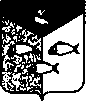 Администрация Пеновского муниципального округа Тверской областиПОСТАНОВЛЕНИЕ11.01.2022г.                                    п.г.т. Пено                                            № 9О внесении изменений в постановлениеАдминистрации Пеновского муниципальногоокруга № 126 от 09.02.2021г. «О комиссии по рассмотрению заявок и определению участников торгов(аукционов, конкурсов) по продажеземельных участков на территорииМО Пеновский муниципальный округ, или права их аренды и земельных участков,находящихся в собственности МОПеновский муниципальный округ, или права их аренды».   В  связи с кадровыми изменениями, ПОСТАНОВЛЯЕТ:Внести изменения в постановление Администрации Пеновского муниципального Округа № 126 от 09.02.2021г. «О комиссии по рассмотрению заявок и определению участников торгов (аукционов, конкурсов) по продаже земельных участков на территории МО Пеновский муниципальный округ, или права их аренды и земельных участков, находящихся в собственности МО Пеновский муниципальный округ, или права их аренды»:Исключить из состава комиссии:- АЛЕКСАНДРОВУ Т.Б. - руководителя Комитета по управлению имуществом Администрации Пеновского муниципального округа.Включить в состав комиссии:- ВАСАДЗЕ И.Н. - руководителя Комитета по управлению имуществом Администрации Пеновского муниципального округа. Глава Пеновского  муниципального округа                                                                        В.Ф. Морозов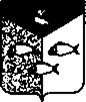 Администрация Пеновского муниципального округа Тверской областиПОСТАНОВЛЕНИЕ09.02.2021г.                                    п.г.т. Пено                                            № 126О комиссии по рассмотрению заявок и определению участников торгов(аукционов, конкурсов) по продажеземельных участков на территорииМО Пеновский муниципальный округ, или права их аренды и земельных участков,находящихся в собственности МОПеновский муниципальный округ, или права их аренды.          В соответствии со ст. 3.3 Федерального закона от 25.10.2001г. № 137-ФЗ (ред. от 03.07.2016) « О введении в действие Земельного кодекса Российской Федерации», ст. 11 Земельного кодекса РФ от 25.10.2001г. № 136-ФЗ, ПОСТАНОВЛЯЕТ:Утвердить  состав комиссии по рассмотрению заявок и определению участников торгов (аукционов, конкурсов) по продаже земельных участков на территории МО Пеновский муниципальный округ, или права их аренды и земельных участков, находящихся в собственности МО Пеновский муниципальный округ, или права их аренды:-МОРОЗОВ В.Ф. – Глава Пеновского муниципального округа, председатель комиссии;- ТЕРЕХОВ А.М. – первый заместитель Главы Администрации Пеновского муниципального округа, заместитель председателя комиссии;- ЖУРАВЛЕВ П.Б. – руководитель отдела строительства, архитектуры и градостроительства, главный архитектор округа;- ПЕТРОВА Е.В. - заместитель Главы Администрации Пеновского муниципального округа;- СЕМЕНОВА Н.В. – руководитель финансового отдела Администрации Пеновского муниципального округа;- АЛЕКСАНДРОВА Т.Б. – руководитель Комитета по управлению имуществом Администрации Пеновского муниципального округа; - АЛЕЩЕНКОВА С.М. – заместитель руководителя Комитета по управлению имуществом Администрации Пеновского муниципального округа, секретарь комиссии;ЕЛЕЦКАЯ Л.А. – главный бухгалтер Администрации Пеновского муниципального округа.Постановления Главы района № 108 от 06.03.2020г., № 464 от 23.09.2020г., № 617 от 14.12.2020г. считать утратившими силу. Глава Пеновского муниципального округа                                           В.Ф. Морозов